Duke Street Primary School – Home Learning Tasks Year 1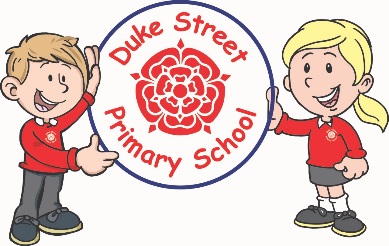 Dear Parent/Carer,Please find attached a selection of home learning tasks that your child can complete during the first two weeks of our forced school closure. Following this more work will be emailed out weekly should the school remain closed after the Easter holidays. We have designed these tasks so that they can be completed independently, with the exception of some of the reading tasks. Some tasks are a one off, others are to be completed as often as possible.Some tasks may require internet access for online activities or research. Others are more open ended so that the children can chose how they would like to present their work. The tasks can be done in any order.There is a grid attached for you to date when tasks have been complete and add any comments you may want to. If your child would like to send a photograph of anything they have created for me to see, they can do so via the class email address which is acer@dukestreet-pri.lancs.sch.ukThank you in anticipation of your supportMiss AinsworthClass TeacherTask 1: MathsLog on to your Numbots/TTRS account and complete at least 10 minutes of questions each day. Numbots: How many coins can you earn?TTRS: Can you ‘level up’?Complete some Maths activities : Topmarkmaths.ukComplete Early bird maths each day a power point with answers will be emailed out. Task 2: MathsHelp someone cook/bake. Can you use scales to measure the exact amount of ingredients? Can you help an adult to figure out how to share your food out equally? E.G 12 cupcakes shared between 4 would give everyone 3.Task 3: ReadingRead for 10 minutes, at least 3 times a week. This can be from your school reading book as well as from other books of your choice. Log in to the reading cloud and blog if you enjoyed the story, who your favourite character was, what was the story about? Would you recommend the story to others?https://www.readingcloud.net/Task 4: SpellingPractise reading and writing you’re spelling words and writing them in sentences.Task 5: Phonicswww.phonicsplay.co.ukAccess the free games on the website looking at phase 3-5.This is a free login just need to subscribe.Practise real/nonsense words with the cards we have sent home.Task 6: GeographyAmundsen the explorerUse the internet to research and write about 6 interesting facts about his Antarctica Expedition. Can create a poster, news report etc Please take photos and send in.Task 7: ScienceFind and observe wildlife in your garden, including plants minibeasts and other animalsCan you draw and label your garden habitat.Task 8: PSHE:Design a poster for how to stay safe online.This can be done by drawing on paper, or designing on a word documentMust include 2 suggestions for how to keep safe e.g not giving out your address.Task 9: WritingWrite your own story! Choose an animal character. Make sure to include a clear, beginning, middle and end. Each day the character could go to a new place. I hope to see perfect sentences that each have a capital letter, finger spaces and a full stop or exclamation mark.  Spell the common exception words correctly. Access educationquizzes.com and click on KS1 to complete English and maths quizzes.Task 10: MusicUse objects from around the house to create a piece of music focussing on pace and rhythm. Please record.TaskDate CompletedAny comments1Daily2345678910